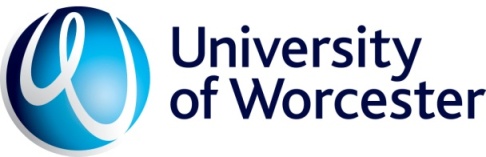 Application for an Extension of Appointment or Additional Duties                (for approved External Examiners or Moderators for a taught course)This form should only be used to propose modifications to an existing External Examiner’s appointment.  A separate form is available to propose new appointments.  
The completed form should be returned to the Head of School for agreement and then sent to JJ Dadd in the Academic Quality Unit.  This form should be completed not less than 12 months before the date of the first additional assessments with which the External Examiner will be associated.  Please complete all sections.  If a section does not apply, enter N/A.TitleName/Home Institution of External ExaminerNature of ModificationNature of ModificationNature of ModificationNature of ModificationExtension of appointmentExtension of appointmentYes / No Yes / No Current dates of appointmentPeriod of proposed extension or period for which additional duties will be requiredCurrent dates of appointmentPeriod of proposed extension or period for which additional duties will be requiredFrom: To:From:To:From: To:From:To:Additional dutiesAdditional dutiesYes / NoYes / NoIs this collaborative provisionIs this collaborative provisionYes / NoYes / NoPresent duties - e.g. all current course(s), specific modules, etc, allocated to this External Examiner duties (seek advice from AQU)Present duties - e.g. all current course(s), specific modules, etc, allocated to this External Examiner duties (seek advice from AQU)Additional duties - give full details of additional course(s), module(s) codes and number of credits, introduction of collaborative work or addition to partners involved etc, to be coveredAdditional duties - give full details of additional course(s), module(s) codes and number of credits, introduction of collaborative work or addition to partners involved etc, to be coveredIs an additional exam board requiredIs an additional exam board requiredYes / NoYes / NoIs a separate External Examiner report  required for these additional duties (seek advice from AQU)Is a separate External Examiner report  required for these additional duties (seek advice from AQU)Yes / NoYes / NoName of Course Leader /UW SchoolName of Course Leader /UW SchoolRationale for proposalRationale for proposalChanges agreed by External Examiner in advance that they are prepared to take on the additional duties (please attach email confirmation or electronic signature to this form)Changes agreed by External Examiner in advance that they are prepared to take on the additional duties (please attach email confirmation or electronic signature to this form)Email attached - Yes / NoElectronic signature attached – Yes / NoEmail attached - Yes / NoElectronic signature attached – Yes / NoChanges agreed by Head of School (please attach email confirmation or electronic signature to this form)Changes agreed by Head of School (please attach email confirmation or electronic signature to this form)Email attached – Yes / NoElectronic signature attached – Yes / NoEmail attached – Yes / NoElectronic signature attached – Yes / NoForm agreed by Head of School and External Examiner to be returned to JJ Dadd in the Academic Quality UnitForm agreed by Head of School and External Examiner to be returned to JJ Dadd in the Academic Quality UnitForm agreed by Head of School and External Examiner to be returned to JJ Dadd in the Academic Quality UnitForm agreed by Head of School and External Examiner to be returned to JJ Dadd in the Academic Quality UnitFor completion by AQU OfficerFor completion by AQU OfficerComments from Academic Quality UnitApproved by Committee Member on behalf of ASQEC (Any comments or clarification required?)Approved / Not ApprovedDate:  Approved by Chair of ASQEC, Director of Quality and Educational Development (Any comments or clarification required?)Approved / Not ApprovedDate:  Approved by Vice Chair of ASQEC(Academic Registrar)Approved / Not ApprovedDate:  